Rysunek do zadania 3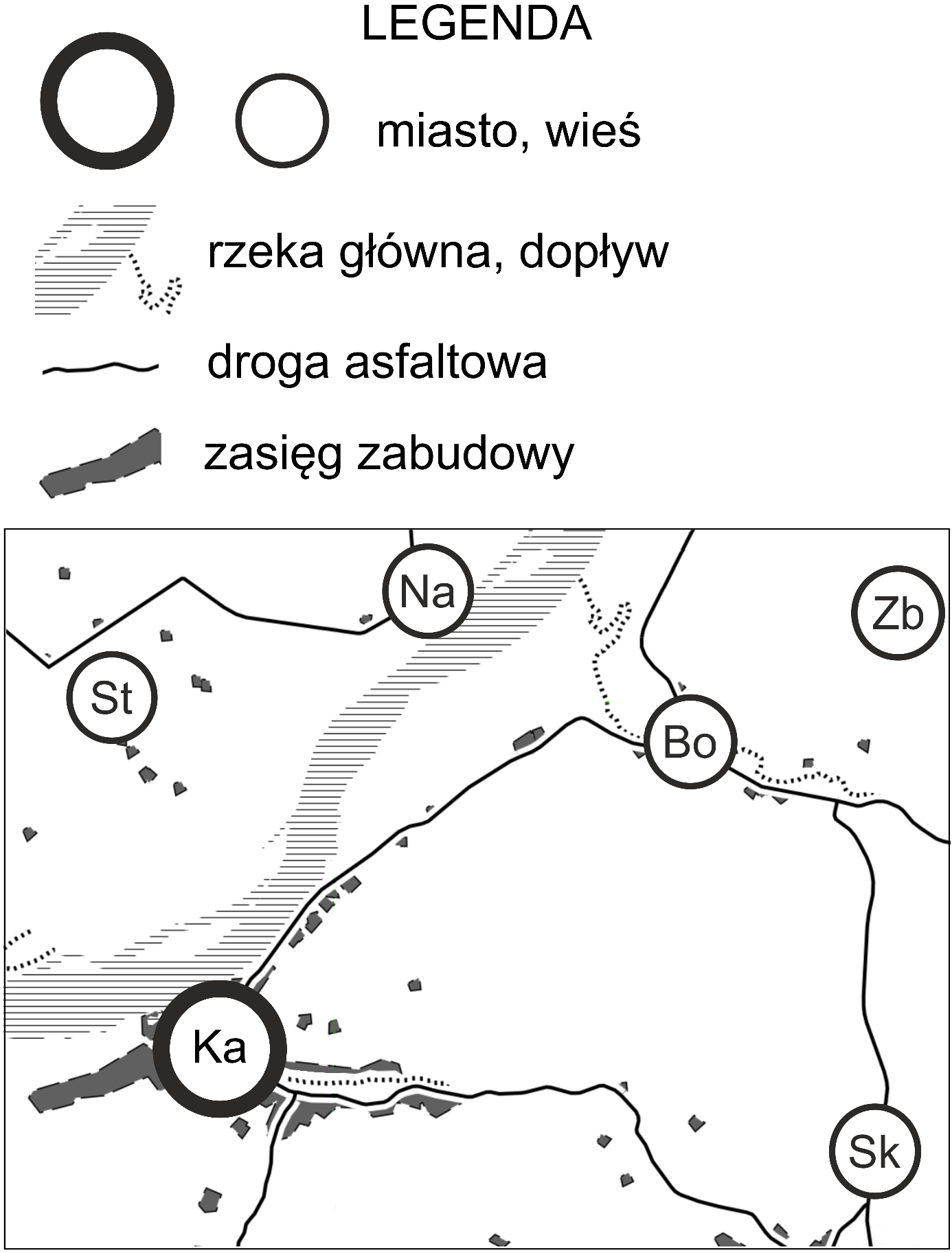 Rysunek do zadania 5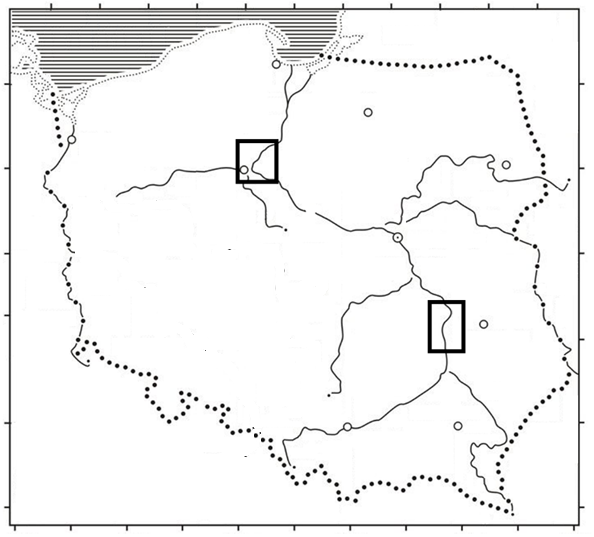 Rysunek do zadania 18.1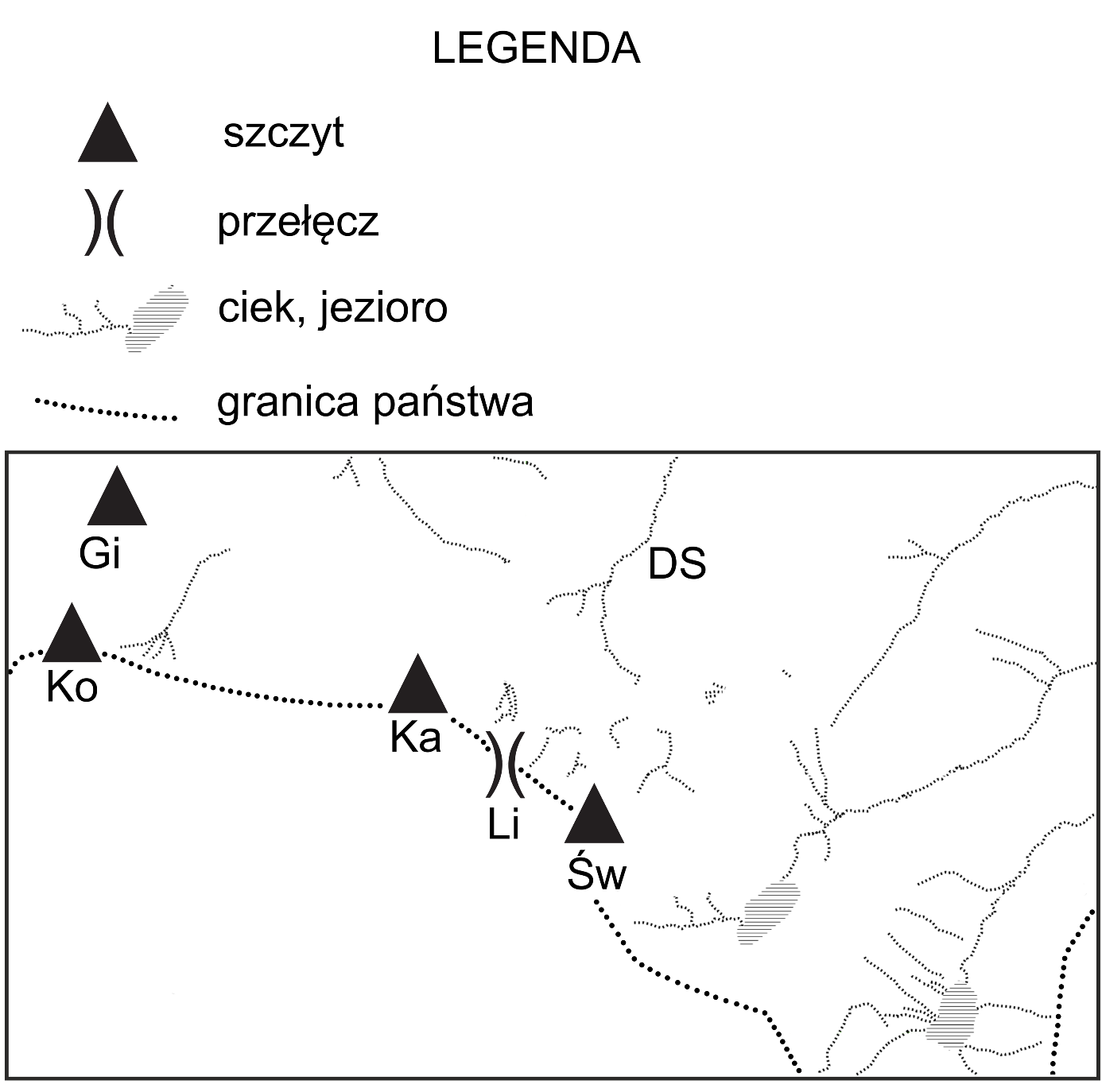 Rysunek do zadania 23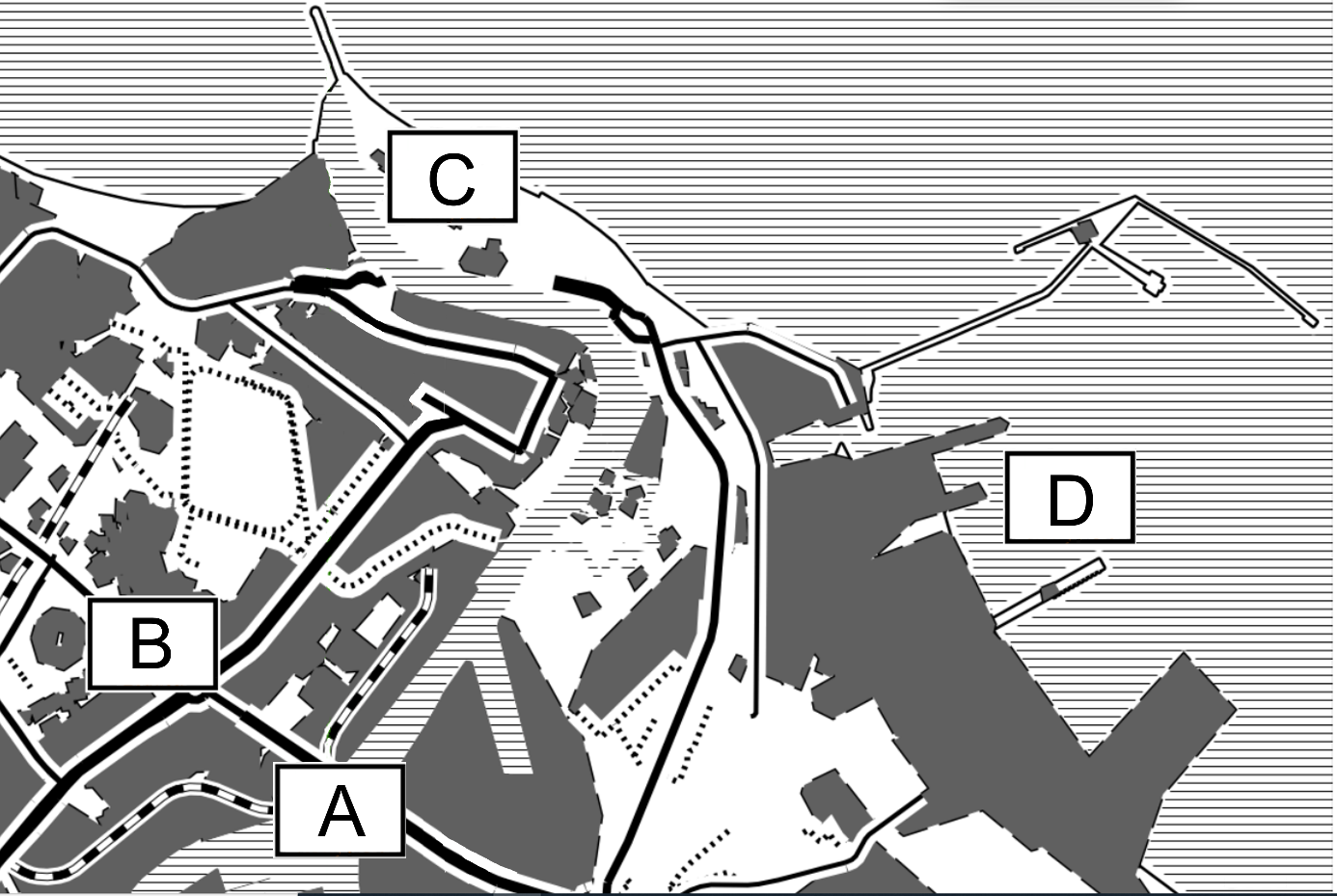 Rysunek do zadania 34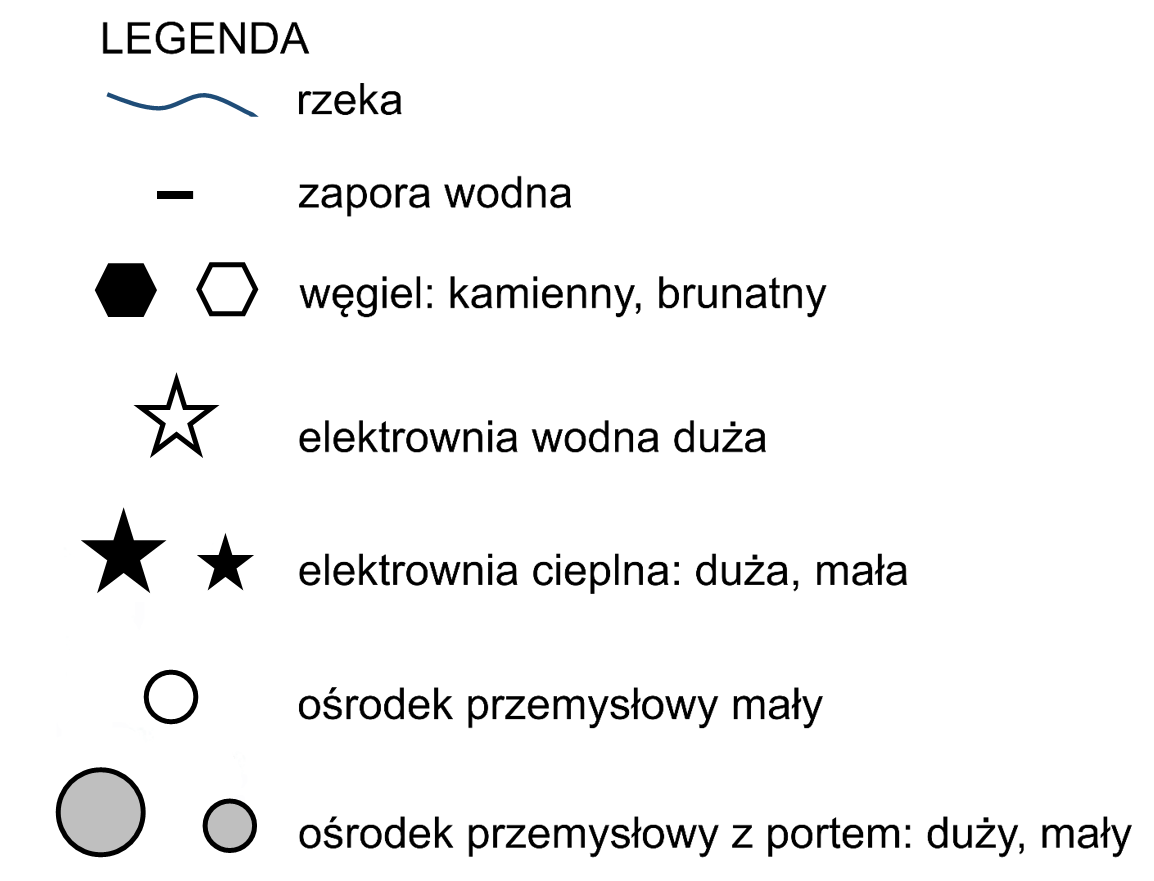 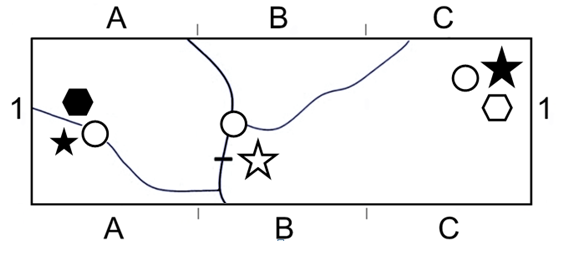 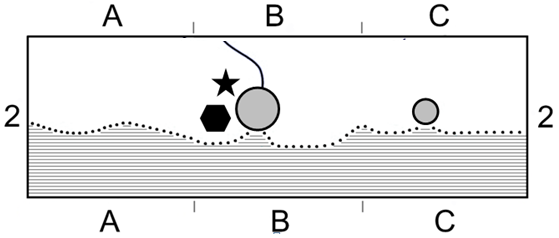 